ПРОЕКТ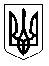 ЗАКОН УКРАЇНИПро внесення зміни до статті 6 Закону України «Про тимчасові особливості здійснення заходів державного нагляду (контролю) у сфері господарської діяльності»Верховна Рада України п о с т а н о в л я є:У статті 6 Закону України «Про тимчасові особливості здійснення заходів державного нагляду (контролю) у сфері господарської діяльності» (Голос України від 31.12.2016, № 251) після слів «центральним органом виконавчої влади із забезпечення реалізації державної політики щодо здійснення державного нагляду (контролю) у сфері охорони навколишнього природного середовища, раціонального використання, відтворення та охорони природних ресурсів,» додати слова «центральним органом виконавчої влади, що реалізує державну політику у сфері геологічного вивчення та раціонального використання надр,». Цей Закон набирає чинності з дня, наступного за днем його опублікування.ГОЛОВА ВЕРХОВНОЇ РАДИ УКРАЇНИА.В. ПАРУБІЙ